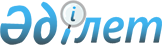 О признании утратившим силу решения Индерского районного маслихатаРешение Индерского районного маслихата Атырауской области от 21 декабря 2015 года № 333-V      В соответствии со статьей 21-1 Закона Республики Казахстан от 23 января 2001 года "О нормативных правовых актах", статьей 7 Закона Республики Казахстан от 23 января 2001 года "О местном государственном управлении и самоуправлении в Республике Казахстан", районный маслихат РЕШИЛ:

      1. Признать утратившим силу решение районного маслихата от 16 сентября 2015 года № 298-V "Об установлении специалистам в области социального обеспечения, образования и культуры, являющимся гражданскими служащими и работающим в сельской местности повышенные должностные оклады и тарифные ставки" (зарегистрированного в реестре государственной регистрации нормативных правовых актов № 3309, опубликовано 22 октября 2015 года в газете "Дендер").

      2. Настоящее      решение вступает в силу c 1 января 2016 года.


					© 2012. РГП на ПХВ «Институт законодательства и правовой информации Республики Казахстан» Министерства юстиции Республики Казахстан
				
      Председатель внеочередной ХХХІV
сессии районного маслихата

С. Байбосынов

      Секретарь районного маслихата

Б. Сапаров
